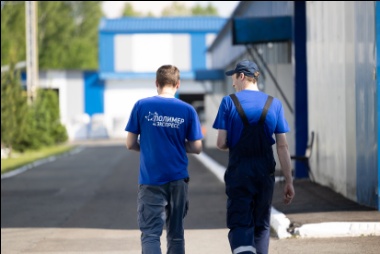 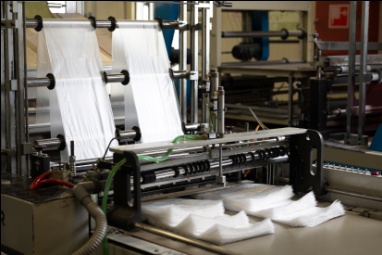 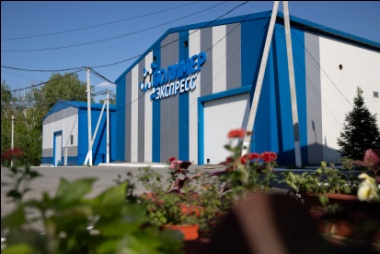 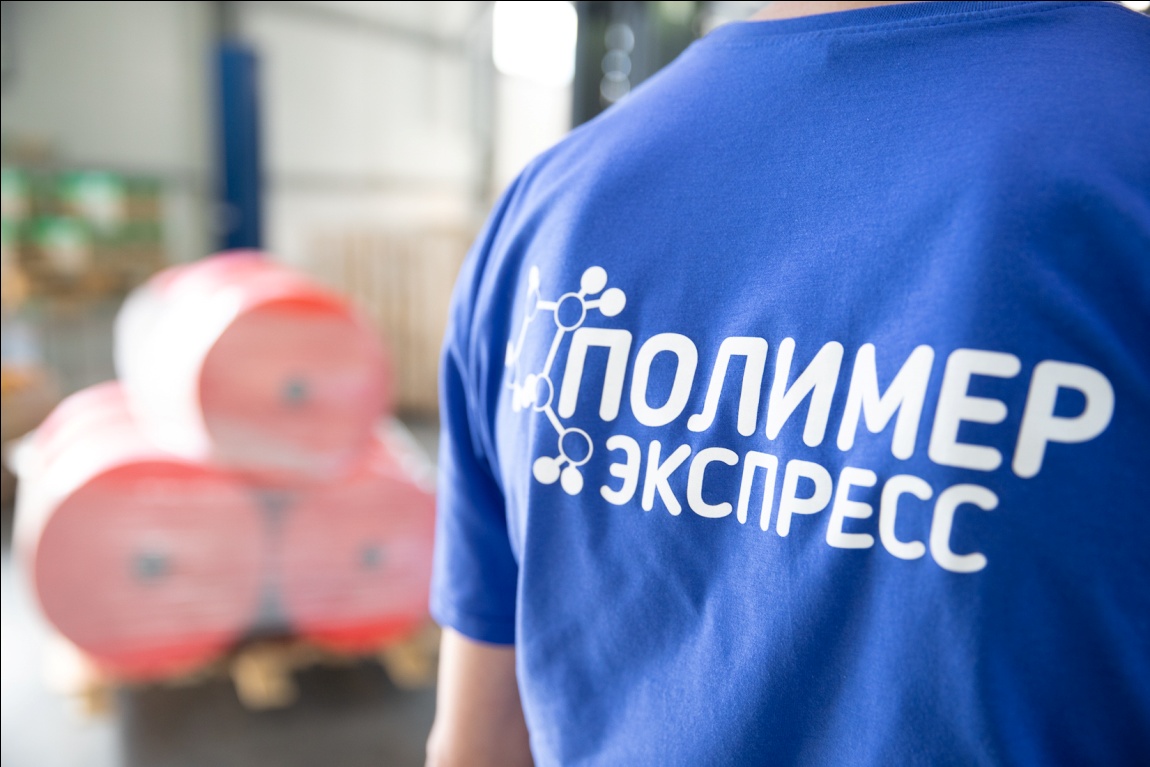 Производственная компания «ПолимерЭкспресс» приглашает выпускников стать частью нашей команды!Вас ждет:возможность стать специалистом в востребованной и редкой профессии;достойная оплата труда;удобный сменный график и плюшки от компании.Сейчас мы в поисках:операторов производственной линии, з/п от 60 т. р.;машинистов, з/п от 60 т. р.;механиков, з/п от 60 т. р.;
Примем в команду:Фасовщиков и разнорабочих, з/п от 40 т. р.
Подробнее ознакомиться с вакансиями нашей кампании можно на портале HH.ru:https://tomsk.hh.ru/search/vacancy?from=employerPage&employer_id=3806621&hhtmFrom=employer  И по ☎️: 701 – 888, Маргарита.